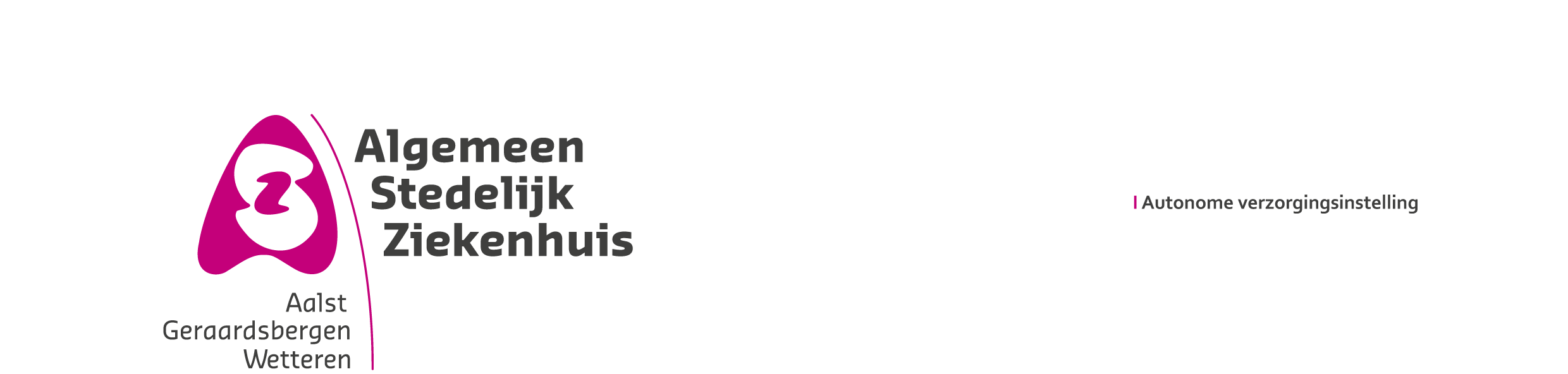 HematoloogVoltijds / Zelfstandige basis - Artsen CampusAalst/Geraardsbergen/WetterenFunctieU komt terecht in een team van oncologen en hematologen. U bent werkzaam als hematoloog op de verschillende campi van het ASZ, alwaar u de mogelijkheid krijgt om een diversiteit aan hematologische pathologie te behandelen. ProfielWij zoeken een gediplomeerd hematoloog die bereid is om de dienst hematologie verder uit te bouwen. U bent sociaal vaardig, hebt aandacht voor kwaliteit en continuïteit en stelt zich collegiaal op.Wij bieden jouVoltijdse functie op zelfstandige basisMultidisciplinaire samenwerking in een goed uitgebouwde dagkliniekRuimte voor initiatief en zelfstandigheidMeer info
Voor bijkomende informatie kan u contact opnemen met dr. N. Van Heddeghem (Hoofd Oncologie , T. 054 43 21 27, Email nathalie.vanheddeghem@asz.be ); met dr. C. Caron, (T. 053 76 49 44, Email charlotte.caron@asz.be ); of met de hoofdgeneesheer dr. Steven Rimbaut ( T. 053 76 68 04, Email steven.rimbaut@asz.be)